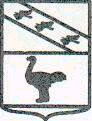 Администрация  города  ЛьговаКурской областиПОСТАНОВЛЕНИЕОт 27.07. 2022  №915О внесении изменений в постановление Администрации города Льгова Курской области от 24.03.2021 № 297 «О комиссии по соблюдению требований к служебному поведению муниципальных служащих города Льгова и руководителей муниципальных учреждений города Льгова, функции и полномочия учредителя которых от имени муниципального образования «Город Льгов» Курской области осуществляет Администрация города Льгова Курской области, и урегулированию конфликта интересов в Администрации города Льгова Курской области»Во изменение постановления Администрации города Льгова Курской области от 24.03.2021 № 297 «О комиссии по соблюдению требований к служебному поведению муниципальных служащих города Льгова и руководителей муниципальных учреждений города Льгова, функции и полномочия учредителя которых от имени муниципального образования «Город Льгов» Курской области осуществляет Администрация города Льгова Курской области, и урегулированию конфликта интересов в Администрации города Льгова Курской области» Администрация города Льгова Курской области постановляет:1. Состав комиссии по соблюдению требований к служебному поведению муниципальных служащих города Льгова и руководителей муниципальных учреждений города Льгова, функции и полномочия учредителя которых от имени муниципального образования «Город Льгов» Курской области осуществляет Администрация города Льгова Курской области, и урегулированию конфликта интересов в Администрации города Льгова Курской области (в редакции постановления Администрации города Льгова Курской области от утвердить в новой редакции (прилагается).       2. Постановление вступает в силу со дня подписания и подлежит официальному опубликованию в установленном порядке.                Глава города Льгова                                         А.С.КлемешовУтвержден постановлениемАдминистрации города Льгова Курской областиот 27. 07.2022 г. N 915Составкомиссии по соблюдению требований к служебному поведению муниципальных служащих города Льгова и руководителей муниципальных учреждений города Льгова, функции и полномочия учредителя которых от имени муниципального образования «Город Льгов» Курской области осуществляет Администрация города Льгова Курской области, и урегулированию конфликта интересов в Администрации города Льгова Курской областиСавенков А. Е.Картышов Л.П.-первый заместитель Главы Администрации города Льгова Курской области (председатель комиссии)- управляющий делами Администрации города Льгова Курской области (заместитель председателя комиссии)Дьякова Н.В.- консультант по кадрам и организационным вопросам Администрации города Льгова Курской области (секретарь комиссии)ЧЛЕНЫ КОМИССИИГладилина О.И.- начальник юридического отдела Администрации города Льгова Курской областиСпицин Ю.В..-  председатель Льговского городского Совета ветеранов (по согласованию) Шелухин В.И.-   Почетный гражданин города Льгова Курской области, член общественного Совета города Льгова (по согласованию) Горина Н.В. - заместитель Главы Администрации города Льгова Курской области